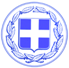                       Κως, 31 Ιουλίου 2018ΔΕΛΤΙΟ ΤΥΠΟΥΘΕΜΑ : “Ένα μεγάλο έργο για την ύδρευση στην πόλη της Κω και στη Δ.Ε Ηρακλειδών- Η Κως προχωρά μπροστά με έργα.”Ένα μεγάλης σημασίας έργο για την ύδρευση στην πόλη της Κω αλλά και στη Δ.Ε Ηρακλειδών, εντάχθηκε στο πρόγραμμα Φιλόδημος.Πρόκειται για την προμήθεια και εγκατάσταση τηλεμετρικού συστήματος μέτρησης καταναλώσεων και παρακολούθησης της ποιότητας του νερού στην πόλη της Κω και την κατασκευή υδραγωγείου για την τροφοδοσία της δεξαμενής «Μαύρικες» της Δ.Ε. Ηρακλειδών από γεωτρήσεις της Δ.Ε. Δικαίου.Αναλυτικά το έργο περιλαμβάνει:Την κατασκευή νέου δικτύου μεταφοράς νερού από γεωτρήσεις της Δ.Κ. ΠΥΛΙΟΥ μέχρι την δεξαμενή στη θέση «Μαύρικες» με τελικό προορισμό τον Υδατόπυργο της Δ.Κ. Αντιμάχειας.Το νέο δίκτυο είναι μήκους 4.500 μέτρων.Την κατασκευή νέου δικτύου μεταφοράς νερού από γεωτρήσεις της περιοχής Τιγκακίου και Μινιέρας μέχρι την κεντρική δεξαμενή υδροδότησης Ασφενδιού στη θέση «Μπαγιάτης».Το νέο δίκτυο είναι μήκους 4.818 μέτρων.Την προμήθεια και εγκατάσταση τηλεμετρικού συστήματος μέτρησης καταναλώσεων και παρακολούθησης ποιότητας νερού στην πόλη της Κω. Το συγκεκριμένο υποέργο περιλαμβάνει επίσης την αντικατάσταση 11.500 υδρομέτρων σε όλη την πόλη της Κω και την παρακολούθηση των ενδείξεων σε πραγματικό χρόνο μέσω της μεταφοράς των δεδομένων σε κεντρικό υπολογιστή.Με την ολοκλήρωση του έργου αναβαθμίζονται οι υπηρεσίες που προσφέρει η ΔΕΥΑΚ προς τους πολίτες αλλά και οι υποδομές και τα δίκτυα της επιχείρησης.Το έργο, συνολικού προϋπολογισμού 3 εκατομμυρίων ευρώ, θα εκτελεστεί από τη ΔΕΥΑΚ και θα χρηματοδοτηθεί από πόρους του Προγράμματος Δημοσίων Επενδύσεων (ΠΔΕ) του Υπουργείου Εσωτερικών.Η Κως προχωρά μπροστά με έργα.Γραφείο Τύπου Δήμου Κω